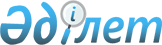 О снятии ограничительных мероприятий и признании утратившим силу решения акима сельского округа имени Мамаита Омарова города Аксу от 29 июня 2021 года № 1-03/5 "Об установлении ограничительных мероприятий на территорию улиц Акжол, М.Омарова, Аксу в селе имени Мамаита Омарова сельского округа имени Мамаита Омарова города Аксу"Решение акима сельского округа имени Мамаита Омарова города Аксу Павлодарской области от 16 ноября 2021 года № 1-03/9. Зарегистрировано в Министерстве юстиции Республики Казахстан 19 ноября 2021 года № 25236
      В соответствии с пунктом  1 статьи 27 Закона Республики Казахстан "О правовых актах", подпунктом 8) статьи 10-1  Закона Республики Казахстан "О ветеринарии", на основании представления исполняющего обязанности главного государственного ветеринарно-санитарного инспектора города Аксу от 6 октября 2021 года № 2-19/495, РЕШИЛ:
      1. В связи с проведением комплекса ветеринарно-санитарных мероприятий по ликвидации болезни бруцеллез крупного рогатого скота снять ограничительные мероприятия, установленные на территории улиц: Акжол, М. Омарова, Аксу в селе имени Мамаита Омарова сельского округа имени Мамаита Омарова города Аксу.
      2. Признать утратившим силу решение акима сельского округа имени Мамаита Омарова города Аксу от 29 июня 2021 года № 1-03/5 "Об установлении ограничительных мероприятий на территорию улиц: Акжол, М. Омарова, Аксу в селе имени Мамаита Омарова сельского округа имени Мамаита Омарова города Аксу" (зарегистрировано в Реестре государственной регистрации нормативных правовых актов за № 23355).
      3. Контроль за исполнением данного решения оставляю за собой.
      4. Настоящее решение вводится в действие со дня его первого официального опубликования.
					© 2012. РГП на ПХВ «Институт законодательства и правовой информации Республики Казахстан» Министерства юстиции Республики Казахстан
				
      Аким  сельского округа имени Мамаита Омарова 

Б.  Сукер
